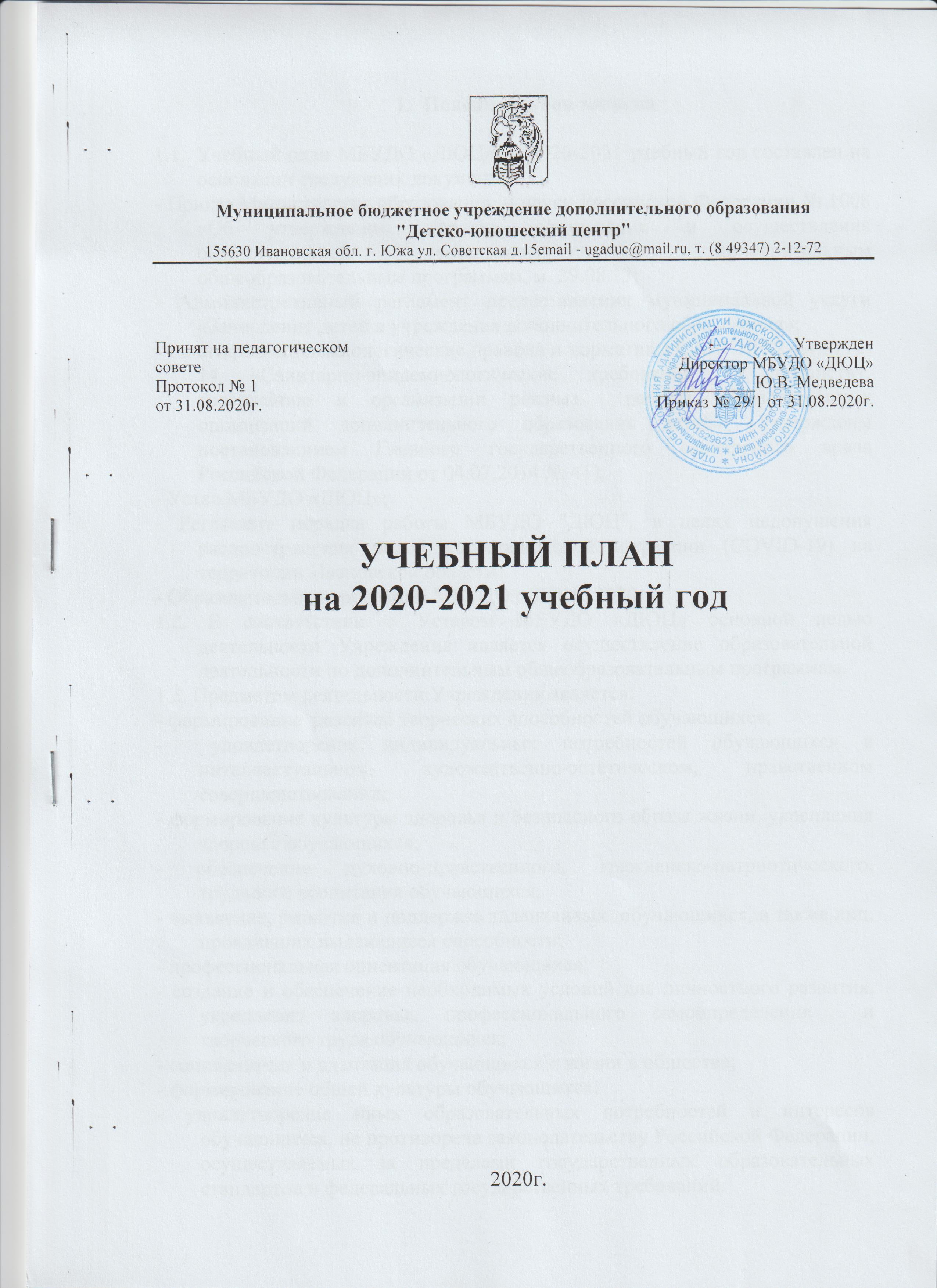 Пояснительная запискаУчебный план МБУДО «ДЮЦ» на 2020-2021 учебный год составлен на основании следующих документов:- Приказ Министерства образования  и науки Российской Федерации № 1008 «Об утверждении порядка организации и осуществления образовательной деятельности по дополнительным общеобразовательным программам, м. 29.08.13;- Административный регламент предоставления муниципальной услуги «Зачисление детей в учреждения дополнительного образования»;- Санитарно-эпидемиологические правила и нормативы САНПИН 2.4.4.3172-14 «Санитарно-эпидемиологические требования к устройству, содержанию и организации режима  работы образовательных организаций дополнительного образования детей» (Утверждены постановлением Главного государственного санитарного врача Российской Федерации от 04.07.2014 № 41);- Устав МБУДО «ДЮЦ»;- Регламент порядка работы МБУДО "ДЮЦ", в целях недопущения распространения новой короновирусной инфекции (COVID-19) на территории Ивановской области- Образовательная программа МБУДО «ДЮЦ» 2020г.1.2. В соответствии с Уставом МБУДО «ДЮЦ» основной целью деятельности Учреждения является осуществление образовательной деятельности по дополнительным общеобразовательным программам.1.3. Предметом деятельности Учреждения является:- формирование  развитие творческих способностей обучающихся;-  удовлетворение индивидуальных потребностей обучающихся в интеллектуальном, художественно-эстетическом, нравственном совершенствовании;- формирование культуры здоровья и безопасного образа жизни, укрепления здоровья обучающихся;- обеспечение духовно-нравственного, гражданско-патриотического, трудового воспитания обучающихся;- выявление, развития и поддержка талантливых  обучающихся, а также лиц, проявивших выдающиеся способности;- профессиональная ориентация обучающихся;- создание и обеспечение необходимых условий для личностного развития, укрепления здоровья, профессионального самоопределения  и творческого труда обучающихся;- социализация и адаптация обучающихся к жизни в обществе;- формирование общей культуры обучающихся;- удовлетворение иных образовательных потребностей и интересов обучающихся, не противореча законодательству Российской Федерации, осуществляемых за пределами государственных образовательных стандартов и федеральных государственных требований.1.4. Основными видами деятельности Учреждения являются: реализация дополнительных общеразвивающих программ;- организация отдыха детей в каникулярное время.Организация и осуществление образовательной деятельности. Режим работы.Учебный план МБУДО «ДЮЦ» обеспечивает выполнение гигиенических требований к режиму образовательного процесса, установленных СанПин 2.4.4.3172-14 «Санитарно-эпидемиологические требования к устройству, содержанию и организации режима работы образовательных организаций дополнительного образования детей», Регламент порядка работы МБУДО "ДЮЦ", в целях недопущения распространения новой коронавирусной инфекции (COVID-19) на территории Ивановской области, предусматривает организацию образовательного процесса в соответствии с индивидуальными учебными планами студий.Учреждение работает в режиме семидневной рабочей недели в течение всего календарного года, включая каникулярное время.Занятия в объединениях проводятся по Программам художественной, общеинтеллектуальной, технической и туристско-краеведческой  направленности.Программы реализуются Учреждением как самостоятельно, так и посредством сетевых форм их реализации.Учебный план МБУДО «ДЮЦ»:- отражает специфику образовательной деятельности, его профильную направленность;- предоставляет возможность обучающимся как можно боле полно реализовать свой потенциал, удовлетворить образовательные потребности и интересы, развить свои разнообразные способности;- учитывает возможности педагогического коллектива, основные положения Устава МБУДО «ДЮЦ»;- отражает разнообразие программ по уровням развития, обучения и воспитания детей и подростков;- реализует современный принцип образования - вариативность.Существующий вариант учебного плана может корректироваться, в связи с введением новых программ и курсов, расширяется его вариативная часть.Периодичность и порядок проведения текущего контроля успеваемости и промежуточной аттестации обучающихся.Текущий контроль и промежуточная аттестация обучающихся проводится в соответствии с Положением «О формах, периодичности и порядке проведения текущего контроля успеваемости и промежуточной аттестации обучающихся».Текущий контроль осуществляется педагогом дополнительного образования в соответствии с календарно-тематическим планом их рабочей программы в течение всего срока реализации.Промежуточная и итоговая аттестация обучающихся осуществляется по учебным годам и проводится: в декабре и в мае-июне согласно рабочей программе.К промежуточной аттестации допускаются все обучающиеся , занимавшиеся по дополнительной общеразвивающей программе.Педагоги дополнительного образования проводят текущий контроль и промежуточную аттестацию самостоятельно.Содержание, формы и сроки проведения текущего контроля и промежуточной аттестации определяются Учреждением; принимаются и утверждаются на педагогическом совете. Текущий контроль успеваемости в студиях МБУДО «ДЮЦ» проводится в следующих формах:Учебный план на 2020-2021 учебный год№ п/пНазвание программыФИО руководителя судииФормы промежуточной аттестацииФормы итоговой аттестации1«Арт-дизайн»Никонова Е.Г.Промежуточное тестирование (мониторинг компетентности)Итоговое тестирование (мониторинг компетентности)5 «Клюквенный цвет»Процик Е.М.Очное участие коллектива в профильном конкурсеОчное участие коллектива в профильном конкурсе8«Начальное техническое моделирование»Дороднов М.В.Творческая выставка по итогам работы студии за 1 полугодиеТворческая выставка  по итогам работы студии9«Юный шахматист»Дороднов М.В.Промежуточное тестирование (мониторинг компетентности)Итоговое тестирование (мониторинг компетентности)10«Выпиливание и выжигание»Дороднов М.В.Промежуточное тестирование (мониторинг компетентности)Выполнение  работы по разработке конструкции изделия и его изготовлению.11«Информационные технологии»Гордеев А.Н.Промежуточное тестирование (мониторинг компетентности)Итоговое тестирование (мониторинг компетентности)12«С чего начинаются роботы»Процик А.А.Опрос в игровой формеПроект 13«Юные творцы»Гордеева О.Ф.Тестирование (мониторинг компетентности)Участие в конкурсах14«Волшебная глина»Галашина Е.Г.Промежуточное тестирование (мониторинг компетентности)Итоговое тестирование (мониторинг компетентности)15«FOCUS STUDIO»Лобышев А.А.Промежуточное тестирование (мониторинг компетентности)Итоговое тестирование (мониторинг компетентности)16«Melody kids»Карцева К.Н.Сдача партий, импровизацияТестирование, исполнение репертуара на итоговом мероприятии 17«Крылья»Дороднов М.В.Практическая работаЗащита проекта 18«Оригами»Никонова Е.Г.Промежуточное тестирование Итоговое тестирование 19«Движение»Жиряков Д.В.Промежуточное тестирование (мониторинг компетентности)Итоговое тестирование (мониторинг компетентности)20«Южа. Перезагрузка»Процик Е.М.Творческая работаКвест 21«Мультяшки»Гордеева О.Ф.Промежуточное тестированиеПроект «Мультфильм»22«Роспись по ткани»Гордеева О.Ф.Промежуточное тестирование Итоговое тестирование 22«Венок рукоделия»Никонова Е.Г.Плеханова С.А.Клокова И.Ю.Парфенова Е.В.Гордеева О.Ф.Галашина Е.Г.Бокова Э.А.Поснова М.АУчастие в  районной выставке-конкурсеТворческая выставка п итогам работы студии№ п/пНазвание студииФИО руководителяКурс обучения группыКурс обучения группыКурс обучения группыНагрузка в неделю по курсам обученияНагрузка в неделю по курсам обученияНагрузка в неделю по курсам обученияНагрузка в месяц по курсам обученияНагрузка в месяц по курсам обученияНагрузка в месяц по курсам обученияНагрузка в год по курсам обученияНагрузка в год по курсам обученияНагрузка в год по курсам обученияНагрузка в год по курсам обучения123123123123Всего1.Туристический клуб «Движение»Педагог дополнительного образования                Жиряков Д.В.Рабочая программа туристско-спортивной направленности «Движение» (10-14 лет)1--1х9--36--324--3242.«Арт-настроение»Педагог дополнительного образованияНиконова Е.Г.Рабочая программа художественной направленности «Арт-дизайн» (7-16 лет)1111-1x11x71х71x1-428284-3625225236-5763.«Умелые руки»Педагог дополнительного образованияДороднов М.В.Рабочая программа художественной направленности «Выпиливание и выжигание» (7-14 лет)111---1х41х31х4-161216-144108144-3964.«Волшебная глина»Педагог дополнительного образованияГалашина Е.Г.Рабочая программа художественной направленности «Волшебная глина» (7-15 лет)1111-1х1,51х1,51х41х4-661616-5454144144-3965.«Роза ветров» Педагог дополнительного образованияПроцик Е.М.Рабочая программа краеведческой «Южа. Перезагрузка» (6-17 лет)11111111--1х11х11х11х21х21х21х21х5--444888820--36363672727272180--5766.«Театр моды «Клюквенный цвет»Педагог дополнительного образованияПроцик Е.М.Рабочая программа художественной направленности «Театр моды «Клюквенный цвет» (6-14 лет)1-11х11х1-44-3636-727.«Компьютерная страна»Педагог дополнительного образованияГордеев А.Н.Рабочая программа технической направленности «Информационные технологии» (10-15 лет)111--1х1,5--666--545454--1628.«Электрон»Педагог дополнительного образованияПроцик А.А.Рабочая программа технической направленности «Лаборатория Ардуино» (10-17 лет)111111х21х21х41х41х68816162472721441442166489.«Юные творцы»Педагог дополнительного образованияГордеева О.Ф.Рабочая программа художественной направленности «Юные творцы» (7-16 лет)111111--1х1,51х1,51х21х31х41х4--668121616--545472108144144--57610.«Мелодикидс»Педагог дополнительного образованияКарцева К.Н.Рабочая программа художественной направленности «Melodykids» (5-11 лет)11111х11х11х11х1,544463636365416211.«Юный шахматист»Педагог дополнительного образованияДороднов М.В.Рабочая программа художественной направленности «Юный шахматист» (7-10 лет)11-1х2,51x2,5-1010-9090-18012.«Многогранник»Педагог дополнительного образованияДороднов М.В.Рабочая программа технической направленности «Начальное техническое моделирование» (10-14 лет)11-1х21х2-88-7272-14413.«FOCUS_STUDIO»Педагог дополнительного образования Лобышев А.А.Рабочая программа технической направленности «FOCUS_STUDIO»(10-17 лет)11111--1х31х2,51х2,51х2,51х2,5--1210101010--10890909090--46814.«Венок  рукоделий»Педагоги дополнительного образованияНиконова Е.Г.Гордеева О.Ф.Галашина Е.Г.Дороднов М.В.Рабочая программа художественной направленности «Венок рукоделий» (5-7 лет)2222--2х12х12х12х1--8888--72727272--72